EVROPSKA  KOMISIJA 	 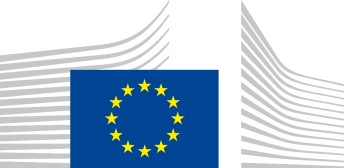 Bruselj, 4.6.2019  C(2019) 3965 final IZVEDBENI SKLEP KOMISIJE z dne 4.6.2019 o spremembi Sklepa Komisije C(2015) 1658 o odobritvi nacionalnega programa Republike Slovenije za podporo iz Sklada za azil, migracije in vključevanje za obdobje 2014–2020 	(BESEDILO V SLOVENSKEM JEZIKU JE EDINO VERODOSTOJNO) 	 IZVEDBENI SKLEP KOMISIJE z dne 4.6.2019 o spremembi Sklepa Komisije C(2015) 1658 o odobritvi nacionalnega programa Republike Slovenije za podporo iz Sklada za azil, migracije in vključevanje za obdobje 2014–2020 (BESEDILO V SLOVENSKEM JEZIKU JE EDINO VERODOSTOJNO) EVROPSKA KOMISIJA JE – ob upoštevanju Pogodbe o delovanju Evropske unije, ob upoštevanju Uredbe (EU) št. 514/2014 Evropskega parlamenta in Sveta z dne 16. aprila 2014 o splošnih določbah o Skladu za migracije, azil in vključevanje ter o instrumentu za finančno podporo na področju policijskega sodelovanja, preprečevanja kriminala in boja proti njemu ter obvladovanja kriz in zlasti člena 14(9) Uredbe, ob upoštevanju Uredbe (EU) št. 516/2014 Evropskega parlamenta in Sveta z dne 16. aprila 2014 o ustanovitvi Sklada za azil, migracije in vključevanje, o spremembi Odločbe Sveta 2008/381/ES in razveljavitvi odločb št. 573/2007/ES in št. 575/2007/ES Evropskega parlamenta in Sveta ter Odločbe Sveta 2007/435/ES in zlasti člena 18(3) Uredbe,  ob upoštevanju Uredbe (EU, Euratom) 2018/1046 Evropskega parlamenta in Sveta z dne 18. julija 2018 o finančnih pravilih, ki se uporabljajo za splošni proračun Unije, spremembi uredb (EU) št. 1296/2013, (EU) št. 1301/2013, (EU) št. 1303/2013, (EU) št. 1304/2013, (EU) št. 1309/2013, (EU) št. 1316/2013, (EU) št. 223/2014, (EU) št. 283/2014 in Sklepa št. 541/2014/EU ter razveljavitvi Uredbe (EU, Euratom) št. 966/20123 in zlasti člena 110 Uredbe,  ob upoštevanju naslednjega: S Sklepom Komisije C(2015) 1658 je bil odobren nacionalni program Slovenije za podporo iz Sklada za azil, migracije in vključevanje za obdobje 2014–2020, ki je bil predložen 13. marca 2015, in določen najvišji prispevek iz Sklada za nacionalni program Slovenije. Slovenija je 25. marca 2019 prek sistema elektronske izmenjave podatkov Komisije SFC2014 predložila spremenjen nacionalni program, s katerim se odziva na spreminjajoče se migracijske tokove in naknadne spremembe v določanju prednosti. Ta sklep je sklep o financiranju v smislu člena 110 finančne uredbe (EU, Euratom) 2018/1046 in pravna obveznost v smislu točke (37) člena 2 navedene uredbe. Sklep C(2015) 1658 bi bilo zato treba ustrezno spremeniti – SPREJELA NASLEDNJI SKLEP:  Člen 1 Člena 1 in 2 Sklepa C(2015) 1658 se nadomestita z naslednjim: „Člen 1 Spremenjeni nacionalni program Slovenije za podporo iz Sklada za azil, migracije in vključevanje za obdobje od 1. januarja 2014 do 31. decembra 2020, ki je bil Komisiji v končni različici predložen 25. marca 2019, ter v njem opredeljeni ponovni prevzemi obveznosti in prerazporeditve, se odobrijo. Člen 2 Najvišji prispevek iz Sklada za azil, migracije in vključevanje za nacionalni program Slovenije znaša 20 635 879 EUR in se financira iz odobritev iz proračunske vrstice 18 03 01 splošnega proračuna Unije.  Najvišji prispevek sestavljajo naslednji zneski:  osnovni znesek v višini 14 725 477 EUR, dodeljen v skladu s Prilogo I k Uredbi (EU) št. 516/2014; dodatni znesek v višini 600 000 EUR za program Unije za preselitev, dodeljen v skladu s členom 17 Uredbe (EU) št. 516/2014; dodatni znesek v višini 1 518 000 EUR za premestitev prosilcev za mednarodno zaščito iz Grčije in Italije, dodeljen v skladu s členom 10 Sklepa Sveta (EU) 2015/1523 in členom 10(1)(a) Sklepa Sveta (EU) 2015/1601; dodatni znesek v višini 1 600 595 EUR, dodeljen leta 2017 v skladu s Prilogo I k Uredbi (EU) št. 516/2014; dodatni znesek v višini 307 807 EUR, dodeljen leta 2018 v skladu s Prilogo I k Uredbi (EU) št. 516/2014; ponovni prevzem obveznosti ali prerazporeditev v višini 1 507 200 EUR na ukrepe v skladu s prvim pododstavkom člena 18(3) Uredbe (EU) št. 516/2014; ponovni prevzem obveznosti ali prerazporeditev v višini 376 800 EUR na ukrepe v skladu z drugim pododstavkom člena 18(3) Uredbe (EU) št. 516/2014.“ Člen 2 Ta sklep je naslovljen na Republiko Slovenijo. V Bruslju, 4.6.2019  	Za Komisijo  	Dimitris AVRAMOPOULOS  	Član Komisije 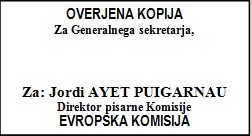 